A Level Law at Callywith College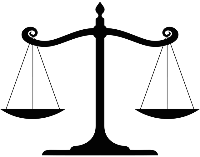 Over the coming weeks you may wish to look into a variety of aspects of Law to get an introduction to this subject. Please use the links below to take you to a variety of articles, websites, videos and blogs that will give you an insight into this diverse and vital part of everyday life. If you require any further information or have any questions, please don’t hesitate to contact the college. I look forward to meeting you in September!Subject Reading and Resources by topicSources of LawAn overview of ParliamentHow are laws made through Parliament?What is the Supreme Court?English Legal SystemLegal Based Job Profiles (particularly Solicitors and Barristers) - WebsiteThe Magistrates Court – Overview of roles - VideoThe Crown Court – Overview of roles - VideoTypes of Judges in the UK - ArticleYou be the Judge - ActivityCriminal & Tort LawThe Law Simplified – YouTube VideosThe Briefs (Criminal Law Documentary) – YouTube VideosThe Briefs (Criminal Law Documentary 2) – YouTube VideosHuman RightsEach Other – Human Rights and Equality - WebsiteState Surveillance – The future? - VideoState Surveillance – Facial Recognition Technology - ArticleOther General Viewing or ReadingLegal Cheek – UK’s top news source for Young LawyersThe Secret Barrister BlogBarrister BloggerPink Tape – Family Law Barrister BlogLawyer in the Making BlogTutor2U BlogThe Guardian Newspaper’s Law SectionSign up to the Law Society NewsletterThe Law Gazette ArticlesSubject Reading and Resources by topicSources of LawAn overview of ParliamentHow are laws made through Parliament?What is the Supreme Court?English Legal SystemLegal Based Job Profiles (particularly Solicitors and Barristers) - WebsiteThe Magistrates Court – Overview of roles - VideoThe Crown Court – Overview of roles - VideoTypes of Judges in the UK - ArticleYou be the Judge - ActivityCriminal & Tort LawThe Law Simplified – YouTube VideosThe Briefs (Criminal Law Documentary) – YouTube VideosThe Briefs (Criminal Law Documentary 2) – YouTube VideosHuman RightsEach Other – Human Rights and Equality - WebsiteState Surveillance – The future? - VideoState Surveillance – Facial Recognition Technology - ArticleOther General Viewing or ReadingLegal Cheek – UK’s top news source for Young LawyersThe Secret Barrister BlogBarrister BloggerPink Tape – Family Law Barrister BlogLawyer in the Making BlogTutor2U BlogThe Guardian Newspaper’s Law SectionSign up to the Law Society NewsletterThe Law Gazette ArticlesSubject Reading and Resources by topicSources of LawAn overview of ParliamentHow are laws made through Parliament?What is the Supreme Court?English Legal SystemLegal Based Job Profiles (particularly Solicitors and Barristers) - WebsiteThe Magistrates Court – Overview of roles - VideoThe Crown Court – Overview of roles - VideoTypes of Judges in the UK - ArticleYou be the Judge - ActivityCriminal & Tort LawThe Law Simplified – YouTube VideosThe Briefs (Criminal Law Documentary) – YouTube VideosThe Briefs (Criminal Law Documentary 2) – YouTube VideosHuman RightsEach Other – Human Rights and Equality - WebsiteState Surveillance – The future? - VideoState Surveillance – Facial Recognition Technology - ArticleOther General Viewing or ReadingLegal Cheek – UK’s top news source for Young LawyersThe Secret Barrister BlogBarrister BloggerPink Tape – Family Law Barrister BlogLawyer in the Making BlogTutor2U BlogThe Guardian Newspaper’s Law SectionSign up to the Law Society NewsletterThe Law Gazette ArticlesSubject Reading and Resources by topicSources of LawAn overview of ParliamentHow are laws made through Parliament?What is the Supreme Court?English Legal SystemLegal Based Job Profiles (particularly Solicitors and Barristers) - WebsiteThe Magistrates Court – Overview of roles - VideoThe Crown Court – Overview of roles - VideoTypes of Judges in the UK - ArticleYou be the Judge - ActivityCriminal & Tort LawThe Law Simplified – YouTube VideosThe Briefs (Criminal Law Documentary) – YouTube VideosThe Briefs (Criminal Law Documentary 2) – YouTube VideosHuman RightsEach Other – Human Rights and Equality - WebsiteState Surveillance – The future? - VideoState Surveillance – Facial Recognition Technology - ArticleOther General Viewing or ReadingLegal Cheek – UK’s top news source for Young LawyersThe Secret Barrister BlogBarrister BloggerPink Tape – Family Law Barrister BlogLawyer in the Making BlogTutor2U BlogThe Guardian Newspaper’s Law SectionSign up to the Law Society NewsletterThe Law Gazette ArticlesSubject Reading and Resources by topicSources of LawAn overview of ParliamentHow are laws made through Parliament?What is the Supreme Court?English Legal SystemLegal Based Job Profiles (particularly Solicitors and Barristers) - WebsiteThe Magistrates Court – Overview of roles - VideoThe Crown Court – Overview of roles - VideoTypes of Judges in the UK - ArticleYou be the Judge - ActivityCriminal & Tort LawThe Law Simplified – YouTube VideosThe Briefs (Criminal Law Documentary) – YouTube VideosThe Briefs (Criminal Law Documentary 2) – YouTube VideosHuman RightsEach Other – Human Rights and Equality - WebsiteState Surveillance – The future? - VideoState Surveillance – Facial Recognition Technology - ArticleOther General Viewing or ReadingLegal Cheek – UK’s top news source for Young LawyersThe Secret Barrister BlogBarrister BloggerPink Tape – Family Law Barrister BlogLawyer in the Making BlogTutor2U BlogThe Guardian Newspaper’s Law SectionSign up to the Law Society NewsletterThe Law Gazette Articles